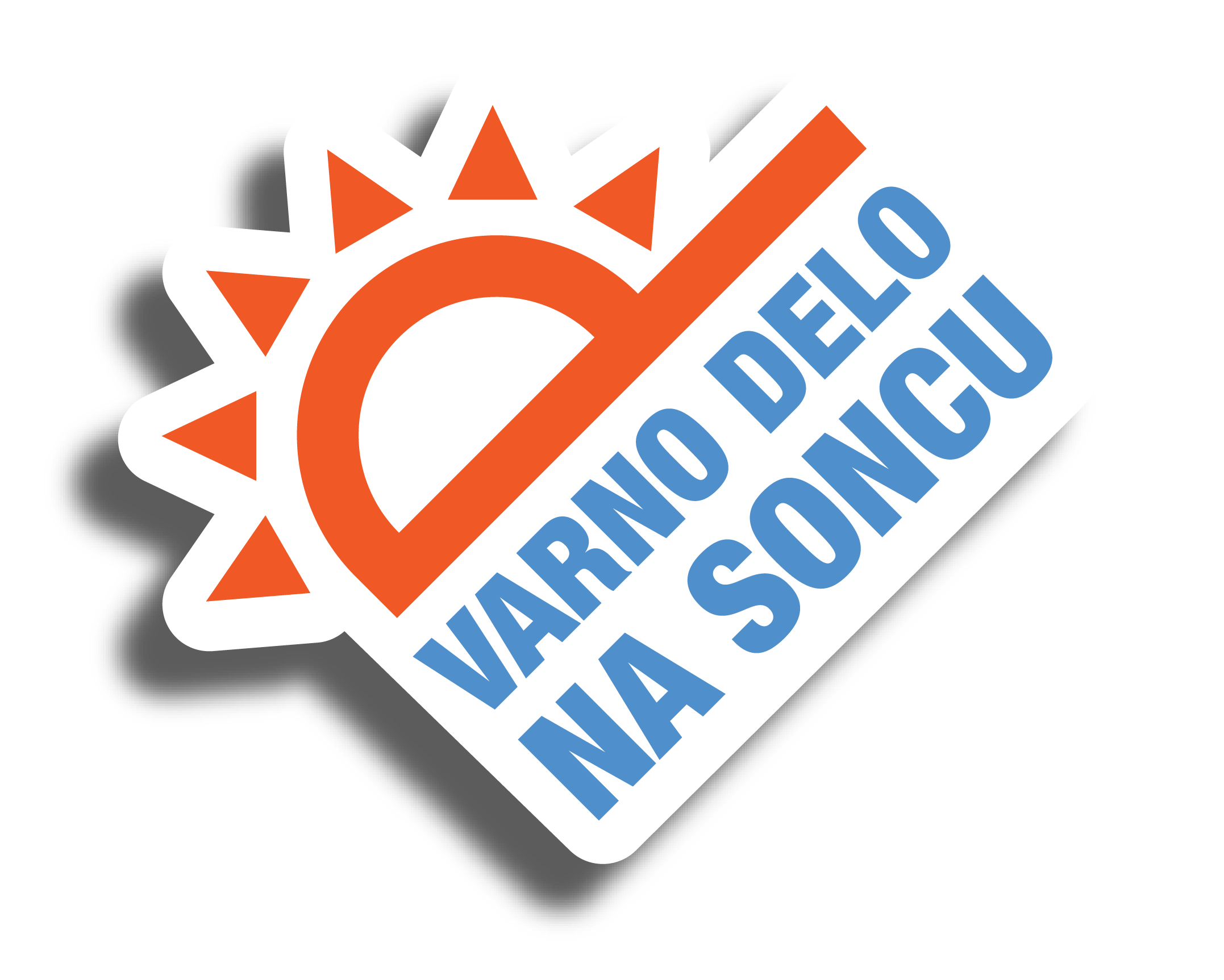 VABIMO VAS NA DELAVNICOVarno delo na soncu Klinični inštitut za medicino dela, prometa in športa, 14. junij 2017PROGRAMUdeležba na delavnici je brezplačna. Udeleženci bodo prejeli izobraževalna in promocijska gradiva.---------------------------------------------------------------------PRIJAVNICA ZA DELAVNICOVarno delo na soncu, 14. junij 2017Prijavnico pošljite na e-naslov: katja.draksler@kclj.si ali po faksu na: 01 522 24 78.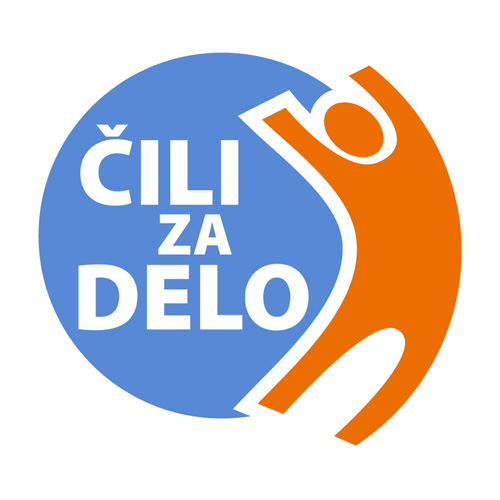 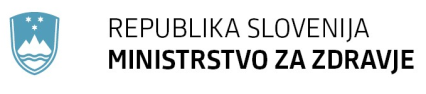 10.00–10.10Uvod v srečanjeProf. dr. Metoda Dodič Fikfak10.10–10.40Škodljivi učinki UV-sevanja na zdravje in temelji zaščite pred sončnim sevanjemMag. Ana Benedičič10.40–12.00DELAVNICA: Priprava načrta promocije zdravja za Varno delo na soncuTanja Urdih Lazar, dr. Damjana Miklič Milek, Katja DrakslerIme in priimekTelefonE-poštaNaziv in naslov organizacije